Měření objemuObjem je fyzikální veličina, určuje část prostoru, které těleso zaujímá.označení objemu:Vzákladní jednotka: metr krychlovýznačka: m3Krychlový metr (m3) je objem krychle s hranou délky 1m. násobky základní jednotky: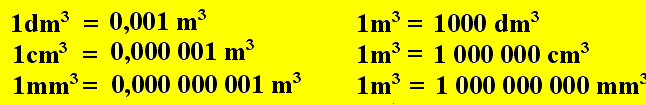 Krychlový metr (m3) je objem krychle s hranou délky 1m. násobky základní jednotky:Krychlový metr (m3) je objem krychle s hranou délky 1m. násobky základní jednotky:Krychlový metr (m3) je objem krychle s hranou délky 1m. násobky základní jednotky:Pro měření objemu kapalin se častěji používají jednotky duté míry - vedlejší jednotky. Pro měření objemu kapalin se častěji používají jednotky duté míry - vedlejší jednotky. Pro měření objemu kapalin se častěji používají jednotky duté míry - vedlejší jednotky. Pro měření objemu kapalin se častěji používají jednotky duté míry - vedlejší jednotky. Pro měření objemu kapalin se častěji používají jednotky duté míry - vedlejší jednotky. Pro měření objemu kapalin se častěji používají jednotky duté míry - vedlejší jednotky. vedlejší jednotky:vedlejší jednotky:1 llitr1 dldecilitr1 mlmililitr1 hlhektolitr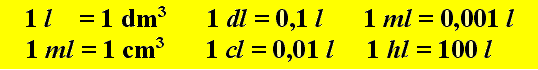 